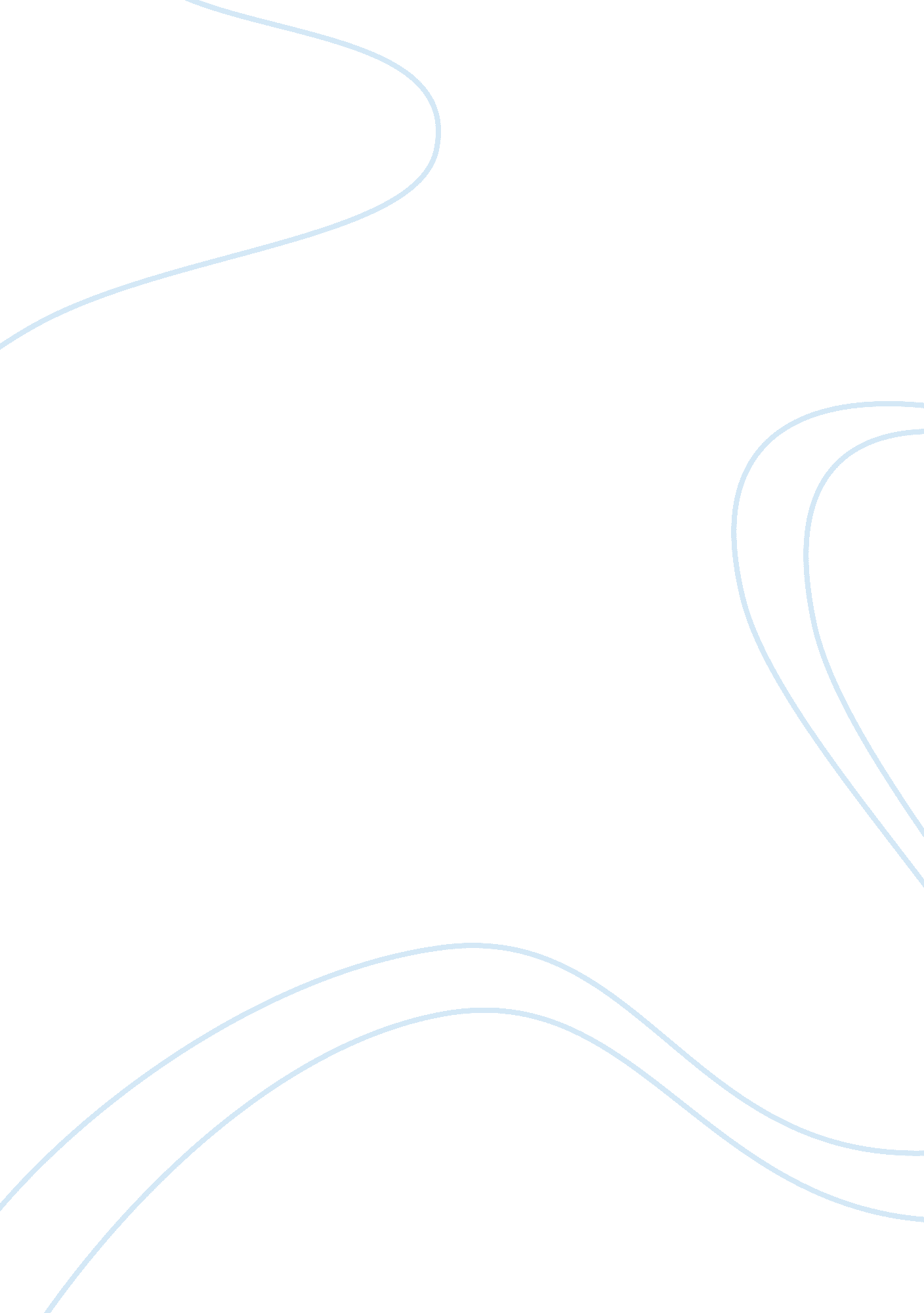 Night how the holocaust brainwashed el essay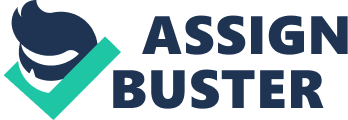 Throughout their time in the camps, several Jews suffered ND experienced horrific events, and many of them weren’t lucky enough to survive. Lie Wishes, a teenage boy who survived the holocaust, lost his faith many times throughout the memoir. As a result, he lost touch with his identity, which had always been rooted in his faith. Wishes was a devout Jewish believer, which means he looked to God to protect him and the people he loved. Before he was forced to leave his home, Wishes studied Talmud and would often go to the Synagogue. However, events in the concentration camps caused him to feel angry with God. He felt abandoned and hopeless. Without a sense that God cared, Wishes no longer identified as a Jew. It didn’t take long for Wishes to realize that he had lost his faith and that god was no longer with him. Before the Nazis took Wishes away, he was a strong believer in the Jewish faith and he studied Talmud and Kasbah even though his father told him that he was too young. The Holocaust took old of his faith and crushed it little by little throughout the duration of the memoir. The first time Wishes started to feel skeptical about God was after the first election. Never shall I forget those moments that murdered my God and my soul and turned my dreams to ashes. ? Another thing that Lie lost was his faith. Lie was a unique and Crisis kid who wanted to learn more about his religion without avail. In order to progress in the learning of his religion, he had to ask his father. “ One day I asked my father to find me a master who could guide me in the studies of Kasbah” (Wishes 4). Lie wanting to learn more about his religion reveals that he believes in God, and it shows that he is curious to learn more about the elision, and he won’t let it be deprived Of him. Everything started to go downhill once Lie set foot into the camp. He became infuriated and put out all of his frustrations on God. “ For the first time, felt anger rising within me. Why should I sanctify his name? (Wishes 33). After witnessing the horrific scenes at Brinkmen, Lie was shocked and angry that the God he grew up worshipping would allow such a calamity to occur. The environment was much worse than anyone thought. Survival was Weasel’s foremost concern. Several years after Lie had been released from the camps, Lie had written a Nobel Peace prize acceptance speech where he talked about his faith. “ l am a Jew profoundly rooted in my people’s needs Jewish crises. For belong to a traumatized generation… ” (Wishes 119). Lie had finally come to realize that he was Jewish at heart and that he belonged with the people who suffered during the camp, resulting regaining his faith. To conclude, faith was just another thing that Lie had lost, and it was really the only thing that could purport him in the camps because it was the only thing he had. Overall, part of Lie’s identity was that he was Jewish and that he had a faith, and since Lie lost his identity, he also lost his faith. Because of the Nazis, so many people like Lie had to suffer and lost many things during that process. Many people lost their identity because they Were all treated the same and many lost their faith because they were too frustrated and didn’t believe they could go on. Throughout the events in the camps, Lie was resilient and stood his ground. In return, he regained his faith and identity. 